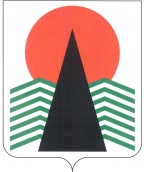 АДМИНИСТРАЦИЯ  НЕФТЕЮГАНСКОГО  РАЙОНАпостановлениег.НефтеюганскО внесении изменений в постановление администрации Нефтеюганского района 
от 03.04.2015 № 786-па-нпа «Об утверждении административного регламента предоставления муниципальной услуги «Предоставление гражданину 
земельного участка в границах садоводческого, огороднического 
и дачного некоммерческого объединения граждан»В соответствии с Федеральными законами от 27.07.2010 № 210-ФЗ 
«Об организации предоставления государственных и муниципальных услуг», 
от 03.07.2016 № 361-ФЗ «О внесении изменений в отдельные законодательные акты Российской Федерации и признании утратившими силу отдельных законодательных актов (положений законодательных актов) Российской Федерации», в целях приведения нормативного правового акта в соответствие с законодательством Российской Федерации,  п о с т а н о в л я ю:Внести в приложение к постановлению администрации Нефтеюганского района от 03.04.2015 № 786-па-нпа «Об утверждении административного регламента предоставления муниципальной услуги «Предоставление гражданину земельного участка в границах садоводческого, огороднического и дачного некоммерческого объединения граждан» следующие изменения:В абзаце втором подпункта 1.3.3 пункта 1.3 раздела I слова «Нефтеюганский отдел» заменить словами «Межмуниципальный отдел по городу Нефтеюганск и городу Пыть-Ях».В разделе II:В пункте 2.3:1.2.1.1. В подпункте 2.3.2 слова «государственном кадастре недвижимости» заменить словами «Едином государственном реестре недвижимости».1.2.1.2. В подпункте 2.3.3 слова «Единого государственного реестра прав 
на недвижимое имущество и сделок с ним» словами «Едином государственном реестре недвижимости».В подпункте «г» пункта 2.7 слова «в государственном кадастре недвижимости» заменить словами «в Едином государственном реестре недвижимости». В подпункте 1 пункта 2.11 слова «федеральном органе исполнительной власти, уполномоченном на государственную регистрацию прав на недвижимое имущество и сделок с ним, если такие сведения содержатся в Едином государственном реестре прав на недвижимое имуществом и сделок с ним» заменить словами «федеральном органе исполнительной власти, уполномоченном Правительством Российской Федерации на осуществление государственного кадастрового учета, государственной регистрации прав, ведение Единого государственного реестра недвижимости и предоставление сведений, содержащихся 
в Едином государственном реестре недвижимости, если такие сведения содержатся 
в Едином государственном реестре недвижимости».Приложение № 1 к административному регламенту предоставления муниципальной услуги «Предоставление гражданину земельного участка в границах садоводческого, огороднического и дачного некоммерческого объединения граждан» изложить в редакции согласно приложению к настоящему постановлению.Настоящее постановление подлежит официальному опубликованию 
в газете «Югорское обозрение» и размещению на официальном сайте органов местного самоуправления Нефтеюганского района.Настоящее постановление вступает в силу после официального опубликования.Контроль за выполнением постановления возложить на директора 
департамента имущественных отношений – заместителя главы Нефтеюганского 
района Ю.Ю.Копыльца.Глава района 					 		Г.В.ЛапковскаяПриложениек постановлению администрации Нефтеюганского районаот 16.10.2017 № 1786-па-нпаПриложение № 1к административному регламентупредоставления муниципальной услуги «Предоставление гражданину земельного участка в границах садоводческого, огороднического 
и дачного некоммерческого объединения граждан»Главе Нефтеюганского районаГ.В.ЛапковскойОт_______________________________(ФИО гражданина)_________________________________(адрес и паспортные данные гражданина,_________________________________телефон)З А Я В Л Е Н И ЕО ПРЕДОСТАВЛЕНИИ ЗЕМЕЛЬНОГО УЧАСТКА В ГРАНИЦАХ САДОВОДЧЕСКОГО, ОГОРОДНИЧЕСКОГО ИЛИ ДАЧНОГОНЕКОММЕРЧЕСКОГО ОБЪЕДИНЕНИЯ ГРАЖДАНПрошу Вас предоставить земельный участок,расположенный  по  адресу_______________________________________________,для использования под______________,площадь испрашиваемого участка ____________ кв.м,на праве_______________________________________________________________К заявлению прилагаются документы:а) копия документа, удостоверяющего личность заявителя (заявителей), являющегося физическим лицом, либо личность представителя физического лица ;б) копия документа, удостоверяющего права (полномочия) представителя физического или юридического лица, если с заявлением обращается представитель заявителя (заявителей) ;в) схема расположения земельного участка на кадастровом плане территории, подготовленная гражданином. Представление данной схемы не требуется при наличии утвержденного проекта межевания территории, в границах которой расположен земельный участок, проекта организации и застройки территории некоммерческого объединения граждан либо при наличии описания местоположения границ такого земельного участка 
в Едином государственном реестре  недвижимости ;г) протокол общего собрания членов садоводческого, огороднического или дачного некоммерческого объединения граждан (собрания уполномоченных) о распределении земельных участков между членами указанного объединения, иной устанавливающий распределение земельных участков в этом объединении документ или выписка из указанного протокола или указанного документа .Приложение: согласие на обработку персональных данных по форме согласно приложению № 3 к Административному регламенту.Заявитель вправе предоставить:1) сведения о правоустанавливающих документах на земельный участок, составляющий территорию этого объединения, в федеральном органе исполнительной власти, уполномоченном Правительством Российской Федерации на осуществление государственного кадастрового учета, государственной регистрации прав, ведение Единого государственного реестра недвижимости и предоставление сведений, содержащихся 
в Едином государственном реестре недвижимости, если такие сведения содержатся в Едином государственном реестре недвижимости (в иных случаях такие сведения запрашиваются 
у заявителя) ;2) сведения об этом объединении, содержащиеся в едином государственном реестре юридических лиц, в федеральном органе исполнительной власти, осуществляющем государственную регистрацию юридических лиц .Документы, являющиеся результатом предоставления муниципальной услуги, прошу выдать (направить):	нарочно в Департаменте	посредством почтовой связи 	нарочно в МФЦ«____» _____________ 20___г. ___________________________________________                                                                 (подпись)                             (Ф.И.О.)16.10.2017№ 1786-па-нпа№ 1786-па-нпа